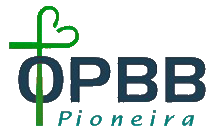 O DESAFIO DA COMPLEXIDADE FAMILIARHorárioSEGUNDATERÇAQUARTAQUINTASEXTA07:30OraçãoOraçãoOraçãoOração08:00CaféCaféCaféCafé09:00Abertura + LouvorAbertura + LouvorAbertura + LouvorAbertura + Louvor09:30O desafio da educação e evangelização dos filhosO desafio do divórcio e novo casamentoO desafio da diversidade sexual na famíliaO desafio da família Saudável +ceia (Pr. Jaques)(Pr. Gilson)(Pr. Gilson)( Pr. Oswaldo)10:30Assembleia da OPBBO desafio da família monoparental e da adoção de filhosO desafio da violência doméstica e do abuso sexual11:00 Almoço Check outAssembleia da OPBB(Pr. Gilson)(Pr. Gilson)Até 2016!12:30AlmoçoAlmoçoAlmoçoLivreLivreLivre + Esportes + Lazer14:00Check inReunião - Líderes RegionaisConcíliosLivre + Esportes + Lazer15:00Check inEsportes - Livre - LazerConcíliosLivre + Esportes + Lazer16:00Check inEsportes - Livre - LazerEsportes - Livre - LazerLivre + Esportes + Lazer18:30Abertura + LouvorAbertura + LouvorAbertura + LouvorJantar Especial19:00Família: o ideal de Deus                             (Pr. Jaques)O desafio da diversidade de modelos de família                     (Pr. Gilson)O desafio da afetividade na família e o coração da Família Pastoral  Jardim de família                              (Pr. Gilson)Programa da UNESPAJantarJantarJantarPrograma da UNESPA21:30LivreLivreLivreLivre